                                                Алматинская область, Коксуский район,   преподаватель физики и математики Коксуского                                          политехнического колледжа ст. Коксу                                  Жайсанбаева Динара КаримовнаВероятность событияЦель урока: Рассмотреть простейшие понятия теории вероятностей. Задачи урока: Обучающих - Выработать умение решать задачи на определение классической вероятности с использованием основных формул;Развивающие -  умения анализировать, систематизировать и обобщать полученные знания;Воспитательные - воспитать внимательность, исполнительность, добросовестность; воспитывать графическую культуру;Тип урока: комбинированный Ожидаемый результат: Обучающийся должен уметь: определять вид события, находить вероятность события.Обучающийся должен знать: формулу определения вероятности.Необходимое оборудование и приборы: карточки, монетыМежпредметная связь: ЭкономикаДополнительные источники (литература): Богомолов Н.В. Математика: учебник для вузов. – М.: Дрофа,2012 г.Материалы журнала «Математика в школе» и газеты «Первое сентября. Математика».Ход урокаОрганизационный момент. Вступительное слово преподавателя: Здравствуйте ребята. Сегодняшний наш урок начнем с  психологического теста. Взгляните на следующие фигуры: Выберите из них ту, в отношении которой можете сказать: "Это – я!" Постарайтесь почувствовать свою форму. Если вы испытываете сильное затруднение, выберите из фигур ту, которая первой привлекла вас. Поднимите руку те, кто выбрал: Треугольник-  вы  обладаете лидерскими качествами.  Квадрат-  вы четко спланировали свою жизнь. Круг- вы способны сопереживать и сочувствоватьЛоманная- вы творческие, неординарные личности .Какие мы? Конечно, все разные! Разве не это нужно для создания полноценного интересного урокаПостановка проблемной ситуации. Ребята  я  не уверена, смогу ли я показать, все то, что я хотела сегодня на уроке. Не могли бы вы мне помочь справиться с одной проблемой. Знаете, когда я училась в школе, родители  подарили мне дипломат с кодовым замком. Тогда было очень модно в школу ходить с дипломатом. В дипломате осталось все: тетради, книги и т.д. Я помню, что первые две цифры кода  0 и 0.Вероятность того, что я открою, существовала ли?Попробуем сформулировать тему урока? Да правильно, тема сегодняшнего урока «Вероятность события»Объяснение нового материала: Наша жизнь во многом состоит из случайностей. Существует такая наука «Теория вероятностей». Пользуясь ее языком, можно описать многие явления и ситуации. Еще первобытный вождь понимал, что у десятка охотников «вероятность» поразить копьем зубра больше, чем у одного. Поэтому и охотились тогда коллективно.Такие древние полководцы, как Александр Македонский или Дмитрий Донской, готовясь к сражению, уповали не только на доблесть и искусство воинов, но и на случай.  Реальная жизнь не так проста и однозначна. Исходы многих явлений заранее предсказать невозможно. Нельзя, например, сказать наверняка, какой стороной упадет подброшенная вверх монета, когда в следующем году выпадет первый снег или сколько человек в городе в течение ближайшего часа захотят позвонить по телефону. Такие непредсказуемые явления называются случайными.Первое предсказание: выпадет одна из цифр 1,2,3,4,5, или 6.Как вы думаете, предсказанное событие наступит или нет? Конечно, обязательно наступит. Событие, которое в данном опыте обязательно наступит, называют достоверным событием.Второе предсказание: выпадет цифра 7. Как вы думаете, предсказанное событие наступит или нет?  Конечно, не наступит, это просто невозможно. Событие, которое в данном опыте наступить не может, называют невозможным событием.Третье предсказание: выпадет цифра 1. Как вы думаете, предсказанное событие наступит или нет? На этот вопрос мы с полной уверенностью ответить не в состоянии, поскольку предсказанное событие может наступить, а может и не наступить. События, которые в одних и тех же условиях могут произойти, а могут и не произойти,  называются случайными. Пример №1. Вазочке  10 шоколадных конфет  и 8 карамельных конфет . Наугад берут одну конфету. Какова вероятность того, что возьмут  шоколадную конфету ?P-вероятность событияm- количество благоприятных события n-количество возможных событийРешение:   Закрепление нового материала: Охарактеризуйте события, о которых идет речь в приведенных ниже заданиях. Как достоверные, невозможные или случайные.1.Подбрасываем монету. Появился герб. (случайное)2.Охотник стрелял в волка и попал. (случайное)3.Школьник каждый вечер выходит на прогулку. Во время прогулки, в понедельник, он встретил трех знакомых (случайное)4.Проведем мысленно следующий эксперимент: стакан с водой перевернем вверх дном. Если этот эксперимент проводить не в космосе, а дома или в классе, то вода выльется. (достоверное)                                                              5.Произведено три выстрела по мишени». Произошло пять попаданий» (невозможное)                                               6.Бросаем камень вверх. Камень остается висеть в воздухе. (невозможное)Самостоятельная работа Задача 1. Студент при подготовке к экзамену не успел выучить один из 25 билетов, которые будут предложены на экзамене. Какова вероятность того, что студенту достанется на экзамене выученный билет.Решение. Общее число билетов n=25; выбор каждого билета равно возможен. Событие A- «студенту достанется на экзамене выученный билет»; количество благоприятствующих исходов m=25-1=24. Вероятность события A:            Ответ: .Задача 2. В случайном эксперименте монету бросают дважды. Найдите вероятность того, что орел выпадет ровно один раз.Решение.Общее число равновозможных комбинаций может быть четыре:«орел-орел»«орел-решка»«решка-орел» «решка-решка»Из них благоприятных исходов по условию задачи два – это «орел-решка» и «решка-орел». Следовательно, искомая вероятность, равна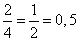 Ответ: 0,5.Рефлексия, построенная по принципу незаконченного предложенияВ конце учебного занятия обучающимся предлагается устно закончить следующие предложения."На сегодняшнем уроке я понял, я узнал, я разобрался…";"Я похвалил бы себя…";"Особенно мне понравилось…";"После урока мне захотелось…";"Я мечтаю о …";"Сегодня мне удалось…";"Я сумел…";"Было интересно…";Подведение итогов урока Вероятность того, что вы выйдя из стен колледжа в жизнь будете заниматься научно-исследовательской деятельностью, небольшая. И это событие случайное. Но то, что вы будете встречаться с математикой в повседневной жизни и в профессиональной деятельности – событие достоверное и его вероятность равна 1.Критерии оценивания работы студентов Система перевода баллов в оценкуКритерий оцениванияБаллы -изложение материально логично, грамотно, без ошибок;- свободное владение профессиональной терминологией; -умение высказывать и обосновывать свои суждения;-дает четкий, полный, правильный ответ на теоретические вопросы; -организует связь теории с практикой.15 баллов - грамотно излагает материал; ориентируется в материале, владеет профессиональной терминологией, осознанию применяет теоретические знания для решения задачи, но содержание и форма ответа имеют отдельными неточностями или недостаточно полный. 10 баллов -излагает материал неполно, непоследовательно, допускает неточности в определении понятий, в применении знаний для решения задачи, не может доказательно обосновать свои суждения;-обнаруживает недостаточно глубокое понимание изученного материала. 5 баллов - отсутствуют необходимые теоретические знания; допущены ошибки в определении понятий, не участвовал в решении задачи;- в ответе проявляется незнание основного материала учебной программы, допускаются грубые ошибки в изложении, не может применять знания для решения задачи.1 балл 15 балловОценка «5»10 балловОценка «4»5 балловОценка «3»1 балловОценка «2»